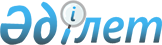 Об утверждении Инструкции по организации прокурорского надзора за соблюдением законности при исполнении наказаний, содержании лиц в специальных учреждениях и осуществлении контроля за освобожденными из мест лишения свободы
					
			Утративший силу
			
			
		
					Приказ Генерального Прокурора Республики Казахстан от 6 января 2015 года № 7. Зарегистрирован в Министерстве юстиции Республики Казахстан 7 февраля 2015 года № 10202. Утратил силу приказом Генерального Прокурора Республики Казахстан от 13 сентября 2017 года № 104
      Сноска. Утратил силу приказом Генерального Прокурора РК от 13.09.2017 № 104 (вводится в действие по истечении десяти календарных дней после дня его первого официального опубликования).
      В целях совершенствования работы по организации прокурорского надзора за соблюдением конституционных прав и свобод граждан в уголовном процессе, а также при исполнении наказаний, содержании лиц в специальных учреждениях и осуществлении контроля за освобожденными из мест лишения свободы, руководствуясь подпунктом 4) статьи 11 Закона Республики Казахстан от 21 декабря 1995 года "О Прокуратуре", ПРИКАЗЫВАЮ:
      1. Утвердить прилагаемую Инструкцию по организации прокурорского надзора за соблюдением законности при исполнении наказаний, содержании лиц в специальных учреждениях и осуществлении контроля за освобожденными из мест лишения свободы.
      2. Признать утратившим силу приказ Генерального Прокурора Республики Казахстан № 2 от 6 января 2014 года "Об утверждении Инструкции об организации прокурорского надзора за соблюдением законности при исполнении наказаний, содержании лиц в специальных учреждениях и осуществлении контроля за освобожденными из мест лишения свободы" (зарегистрированный в Реестре государственной регистрации нормативных правовых актов за № 9121).
      3. Начальнику Департамента по надзору за соблюдением прав лиц, задержанных, заключенных под стражу и отбывающих уголовное наказание принять меры к государственной регистрации настоящего приказа в Министерстве юстиции Республики Казахстан.
      4. С настоящим приказом ознакомить начальников структурных подразделений и сотрудников Генеральной прокуратуры, направить прокурорам областей и приравненным к ним прокурорам.
      5. Контроль за исполнением приказа возложить на курирующего заместителя Генерального Прокурора Республики Казахстан.
      6. Настоящий приказ вводится в действие по истечении десяти календарных дней после дня его первого официального опубликования.  ИНСТРУКЦИЯ
по организации прокурорского надзора за соблюдением
законности при исполнении наказаний, содержании лиц в специальных учреждениях и осуществлении контроля за освобожденными из мест лишения свободы
1. Общие положения
      1. Настоящая Инструкция по организации прокурорского надзора за соблюдением законности при исполнении наказаний, содержании лиц в специальных учреждениях и осуществлении контроля за освобожденными из мест лишения свободы (далее - Инструкция) разработана в соответствии с Конституцией Республики Казахстан, Уголовным, Уголовно-процессуальным, Уголовно-исполнительным кодексами, Кодексом Республики Казахстан "Об административных правонарушениях", законами Республики Казахстан "О Прокуратуре", "О порядке и условиях содержания лиц в специальных учреждениях, обеспечивающих временную изоляцию от общества" и другими нормативными правовыми актами Республики Казахстан и детализирует осуществление надзора за соблюдением законности при исполнении наказаний, содержании лиц в специальных учреждениях и осуществлении контроля за освобожденными из мест лишения свободы.
      2. Заместители Генерального Прокурора, начальник Департамента по надзору за соблюдением прав лиц, задержанных, заключенных под стражу и отбывающих уголовное наказание Генеральной прокуратуры, прокуроры областей и приравненные к ним прокуроры, прокуроры городов и районов обеспечивают высший надзор за точным и единообразным применением законов, указов Президента Республики Казахстан и иных законодательных актов в учреждениях уголовно-исполнительной (пенитенциарной) системы, следственных изоляторах и органах Комитета уголовно-исполнительной системы, специальных приемниках, изоляторах временного содержания, подразделениях общественной безопасности Министерства внутренних дел Республики Казахстан и следственных изоляторах Комитета национальной безопасности Республики Казахстан, принимают меры по выявлению и устранению любых нарушений законности.
      3. Надзор за законностью при исполнении наказаний, содержании лиц в специальных учреждениях и осуществлении контроля за освобожденными из мест лишения свободы обеспечивает соблюдение норм уголовного, уголовно-исполнительного, уголовно-процессуального, административного законодательства, других нормативных правовых актов при исполнении уголовных наказаний, иных мер уголовно-правового воздействия, производства по делам об административных правонарушениях, защиту конституционных прав, свобод и законных интересов задержанных, подвергнутых административному аресту, содержащихся под стражей, осужденных, освобожденных условно-досрочно от отбывания наказания, а также лиц, в отношении которых установлен административный надзор, соблюдение порядка и условий содержания в специальных учреждениях и учреждениях уголовно-исполнительной (пенитенциарной) системы, исполнения законодательства, регулирующего порядок реабилитации репрессированных лиц, выплаты им денежных компенсаций и предоставления льгот.
      4. Основные понятия и условные обозначения, используемые в настоящей Инструкции:
      1) обвиняемый – лицо в отношении которого:
      прокурором утвержден обвинительный акт;
      прокурором утвержден протокол об уголовном проступке и принято решение о направлении уголовного дела в суд по соответствующей статье (статьям) уголовного закона;
      досудебное расследование окончено заключением процессуального соглашения в порядке, предусмотренном частью четвертой статьи 617 УПК;
      2) специальный приемник (далее - спецприемник) – специальное учреждение ОВД, предназначенное для приема и содержания лиц, подвергнутых административному аресту;
      3) специальное учреждение (далее - спецучреждение) – следственные изоляторы УИС и КНБ, ИВС, спецприемник;
      4) спецсообщение – немедленное (в течение 3-х часов) электронной или факсимильной связью сообщение о чрезвычайном происшествии;
      5) штрафные помещения – одиночная камера (далее - ОК), дисциплинарный изолятор (далее - ДИЗО);
      6) специальные почтовые ящики – оборудованные в учреждениях УИС и органах, исполняющих наказание, стационарные почтовые ящики, предназначенные для подачи осужденными обращений на неправомерные действия должностных лиц;
      7) административно-арестованный – лицо, в отношении которого судом применен административный арест;
      8) сотрудник управления - начальник, заместитель начальника, старший прокурор, прокурор управления (отдела) прокуратуры области и приравненной к ней по надзору за соблюдением прав лиц, задержанных, заключенных под стражу и отбывающих уголовное наказание либо прокурор, в обязанности которого вменено осуществление этого надзора;
      9) Департамент – Департамент по надзору за соблюдением прав лиц, задержанных, заключенных под стражу и отбывающих уголовное наказание Генеральной прокуратуры Республики Казахстан;
      10) сотрудник департамента – должностное лицо Департамента по надзору за соблюдением прав лиц, задержанных, заключенных под стражу и отбывающих уголовное наказание Генеральной прокуратуры Республики Казахстан;
      11) подучетный – лицо, осужденное к наказанию, не связанному с лишением свободы, условно осужденное, состоящее на учете в службе пробации Комитета уголовно-исполнительной системы;
      12) РГП "Енбек" – Республиканские государственные предприятия уголовно-исполнительной системы "Енбек", "Енбек-Оскемен", "Енбек-Караганда" и их филиалы;
      13) комплексная проверка – прокурорская проверка в целом состояния законности при исполнении уголовных наказаний, связанных с лишением свободы, состояния взаимодействия администрации учреждения УИС с местными исполнительными и правоохранительными органами;
      14) ПОБ ОВД – подразделение общественной безопасности органов внутренних дел;
      15) подозреваемый – лицо:
      в отношении которого вынесено постановление о признании в качестве подозреваемого;
      задержанное в порядке статьи 131 УПК;
      в отношении которого вынесено постановление о квалификации деяния подозреваемого;
      допрошенное в связи с наличием подозрения в совершении уголовного проступка;
      16) горрайпрокурор – городской, районный прокурор, транспортный и военный прокурор или приравненный к ним прокурор, его заместители, старшие прокуроры и прокуроры по отраслям надзора;
      17) зональный принцип надзора – закрепление за сотрудником департамента осуществления контроля за деятельностью отдельных прокуратур областей по обеспечению исполнения требований настоящей Инструкции;
      18) предметный принцип надзора – закрепление за сотрудником департамента проведения анализа и обобщения, разработки методики проверки состояния прокурорского надзора и законности по исполнению отдельных вопросов законодательства, регулирующих исполнение уголовных наказаний, порядка и условий содержания задержанных, подвергнутых административному аресту, содержанию под стражей, осужденных;
      19) сотрудник – сотрудник уголовно-исполнительной системы (далее - УИС), органов внутренних дел (далее - ОВД) и Комитета национальной безопасности (далее - КНБ);
      20) учреждение уголовно-исполнительной (пенитенциарной) системы (далее - учреждение УИС) – государственное учреждение, предназначенное для исполнения наказаний в виде лишения свободы, а также содержания осужденных к смертной казни;
      21) поднадзорный – лицо, в отношении которого судом установлен административный надзор, в соответствии с Законом Республики Казахстан "Об административном надзоре за лицами, освобожденными из мест лишения свободы";
      22) УДООН – лицо, условно-досрочно освобожденное от отбывания наказания;
      23) специалист – лицо, обладающее специальными познаниями в той или иной сфере деятельности (здравоохранении, финансов, охране труда, социальном, противопожарном, санитарно-эпидемиологическом направлении и другим отраслям);
      24) прокурор области – прокурор области, городов Астана и Алматы, Главный военный прокурор, Главный транспортный прокурор или приравненный к ним прокурор;
      25) помощник прокурора области – помощник или старший помощник прокурора области по надзору за соблюдением прав лиц, задержанных, заключенных под стражу и отбывающих уголовное наказание;
      26) служба пробации – орган УИС, осуществляющий исполнительные и распорядительные функции по обеспечению исполнения уголовных наказаний без изоляции от общества и оказывающий содействие осужденным, находящимся на его учете, в получении социально-правовой помощи;
      27) осужденный – лицо, в отношении которого вынесен обвинительный приговор;
      28) следственно-арестованный – подозреваемый или обвиняемый, в отношении которого судом в качестве меры пресечения применено содержание под стражей;
      29) следственный изолятор (далее - СИ) – специальное учреждение, предназначенное для содержания подозреваемых и обвиняемых в совершении преступления, в отношении которых в качестве меры пресечения применено содержание под стражей, осужденных, оставленных для выполнения работ по хозяйственному обслуживанию, а также направленных для обеспечения правопорядка в учреждении уголовно-исполнительной (пенитенциарной) системы и переведенных в порядке статьи 88 Уголовно-исполнительного кодекса Республики Казахстан (далее - УИК);
      30) чрезвычайное происшествие – стихийное бедствие природного или техногенного характера, факт совершения задержанными, лицами, подвергнутыми административному аресту, содержащимися под стражей, осужденными группового (два и более лиц) неповиновения требованиям администрации спецучреждений и учреждений УИС, членовредительства, захвата заложника, погрома (умышленного уничтожения имущества), массового беспорядка, побега, коллективного отказа от выполнения оплачиваемых видов работ, от приема пищи, применения сотрудниками пыток, недозволенных мер воздействия, специальных средств в отношении задержанного, лица, подвергнутого административному аресту, а также лица, которому применено содержание под стражей, осужденного, совершения сотрудниками и работниками Республиканского государственного предприятия "Енбек", службы пробации преступления, уголовного проступка и правонарушения коррупционного характера, насильственная смерть лица, содержащегося в спецучреждении или учреждении УИС;
      31) изолятор временного содержания (далее - ИВС) – специальное учреждение, предназначенное для содержания под стражей лиц, задержанных по подозрению в совершении преступлений, а также в установленных статьями 134, 149 и частью 1 статьи 150 Уголовно-процессуального кодекса Республики Казахстан (далее - УПК) случаях обвиняемых, подсудимых и осужденных;
      32) электронное средство слежения (электронный браслет) – электронное устройство для обеспечения надлежащего контроля и получения информации о месте нахождения лица, осужденного к наказанию, не связанному с лишением свободы, условно осужденного, состоящего на учете в службе пробации Комитета уголовно-исполнительной системы, а также лиц, условно-досрочно освобожденных от отбывания наказания и в отношении которых судом установлен административный надзор.
      5. Приоритетными направлениями деятельности органов прокуратуры при организации надзора за соблюдением прав лиц, задержанных, заключенных под стражу и отбывающих уголовное наказание являются:
      1) координация деятельности правоохранительных и специальных органов по борьбе с коррупцией, организованной преступностью, религиозным экстремизмом, незаконным оборотом наркотических средств в спецучреждениях и учреждениях УИС;
      2) соблюдение конституционных прав и свобод задержанных, лиц, подвергнутых административному аресту, а также лиц, к которым применено содержание под стражей, осужденных, лиц условно-досрочно освобожденных от наказания и поднадзорных;
      3) соблюдение законодательства, направленного против пыток, а также обеспечение задержанных, лиц, подвергнутых административному аресту, а также лиц, которым применено содержание под стражей, осужденных, условиями содержания, приближенными к Минимальным стандартным правилам обращения с заключенными, принятым на первом Конгрессе ООН 30 августа 1955 года;
      4) соблюдение законодательства, направленного на адаптацию лиц, освобожденных из мест лишения свободы;
      5) состояние законности использования бюджетных средств, выделяемых на содержание задержанных, административно- и следственно-арестованных, осужденных.
      6. Прокурорский надзор обеспечивается на основе ежеквартального анализа состояния законности в ПОБ ОВД, службах пробации, спецучреждениях и учреждениях УИС.
      7. Проверки состояния законности в деятельности спецучреждений и учреждений УИС, служб пробации, ПОБ ОВД проводятся на основании постановления о назначении проверки, в соответствии с планами работ, по заданиям и поручениям руководства Генеральной и областных прокуратур, фактам чрезвычайных происшествий, публикациям в средствах массовой информации, обращениям физических и юридических лиц.
      В ходе проверки дается оценка состоянию законности в деятельности поднадзорных органов и эффективности прокурорского надзора.
      8. Прокурор в пределах своей компетенции, с целью безотлагательного реагирования на явное нарушение законности, прав и законных интересов задержанных, лиц, подвергнутых административному аресту, а также лиц, которым применено содержание под стражей, осужденных, проверяет в любое время суток ПОБ ОВД, службу пробации, спецучреждение и учреждение УИС.
      При необходимости к проверкам привлекаются специалисты.
      Результаты проверки оформляются в виде справки, в которой отражаются место и время проведения проверки, должность, фамилия, имя, отчество проверяющего, выявленные нарушения законности, недостатки и упущения в работе, причины и условия, способствовавшие этому, предлагаемые варианты реализации результатов проверок, пути и способы их устранения.
      9. Со справкой о результатах проверки ознакамливаются первые руководители проверяемого органа либо исполняющие их обязанности, а также прокурор, обеспечивающий надзор за деятельностью этого органа.
      10. Результаты плановых мероприятий и проверок регулярно рассматриваются на оперативных совещаниях, коллегиях прокуратур областей либо Координационных советах по обеспечению законности, правопорядка и борьбы с преступностью.
      11. В Генеральной прокуратуре на постоянной основе заслушиваются прокуроры областей и их заместители по вопросу соблюдения прав лиц, задержанных, подвергнутых административному аресту, содержащихся под стражей, отбывающих уголовное наказание, УДООН и поднадзорных.
      12. Акты прокурорского надзора, адресованные в органы, учреждения и ведомства, должностным лицам центрального уровня, направляются через Генеральную прокуратуру. При этом устанавливается контроль над фактическим устранением выявленных нарушений законности.
      Городские, районные, транспортные и военные прокуроры могут вносить акты прокурорского надзора в органы, учреждения и ведомства, должностным лицам областного уровня с одновременным уведомлением прокуратуры области или приравненной к ней.
      По фактам оставления без надлежащего рассмотрения и реагирования актов прокурорского надзора принимаются предусмотренные  законом меры.
      13. При проведении проверок изучается законность нормативных правовых актов, приказов и распоряжений, издаваемых органами уголовно-исполнительной системы, внутренних дел, КНБ по вопросам исполнения уголовных наказаний, содержания задержанных, лиц, подвергнутых административному аресту, а также лиц, которым применено содержание под стражей и осужденных в спецучреждениях и учреждениях УИС, а также осуществления контроля за поведением лиц УДООН и поднадзорных.
      14. В органах прокуратуры в отношении лиц, состоящих на оперативно-профилактических учетах, заводятся надзорные производства. 2. Организация надзора за соблюдением законности при исполнении
наказаний, содержании лиц в специальных учреждениях и
осуществлении контроля за освобожденными из мест лишения
свободы
Параграф 1. Организация надзора Департаментом
      15. Сотрудниками Департамента:
      1) в соответствии со Стратегическим, операционным и квартальными планами работы Генеральной прокуратуры и Департамента, во взаимодействии и в координации со структурными подразделениями Генеральной прокуратуры, нижестоящими прокуратурами, заинтересованными министерствами и ведомствами, на основе четкого разграничения должностных обязанностей и установления личной ответственности каждого за состоянием дел на порученном участке и по зонально-предметному принципу организуется и проводится постоянный и действенный надзор за соблюдением прав лиц, задержанных, подвергнутых административному аресту, содержащихся под стражей и отбывающих уголовное наказание, УДООН и поднадзорных в Республике;
      2) осуществляется непосредственный надзор за законностью правовых актов Правительства Республики Казахстан, министерств и ведомств Республики Казахстан по вопросам исполнения уголовных наказаний и реабилитации граждан, в деятельности Комитета уголовно-исполнительной системы, Комитета административной полиции Министерства внутренних дел - по вопросам соблюдения законности в деятельности ИВС, спецприемников, а также при осуществлении контроля за поведением лиц УДООН и поднадзорных, КНБ – по вопросам соблюдения законности в деятельности следственных изоляторов;
      3) совместно с сотрудниками Департамента по надзору за законностью оперативно-розыскной деятельности обеспечивается законность по курируемым линиям деятельности, инициируются совместные проверки и во взаимодействии вырабатываются меры, направленные на обеспечение законности и правопорядка при исполнении уголовных наказаний и содержании лиц под стражей;
      4) по представлениям прокуроров областей и обращениям осужденных изучается законность состоявшихся судебных постановлений, вынесенных при разрешении вопросов, связанных с исполнением приговоров, на предмет принесения протеста;
      5) организуются и проводятся учебные семинары и совещания, совместные проверки и стажирование сотрудников управлений прокуратур областей и приравненных к ним, обеспечивающих надзор за соблюдением прав лиц, задержанных, заключенных под стражу и отбывающих уголовное наказание, изучается и распространяется положительный опыт работы, вносятся предложения руководству Генеральной прокуратуры об ответственности нижестоящих прокуроров за упущения и недостатки в организации надзора;
      6) проводится обобщение по обеспечению надзора за состоянием законности при исполнении наказаний, содержании лиц в спецучреждениях и осуществлении контроля за освобожденными из мест лишения свободы, а также по приоритетным и зональным направлениям надзора, разрабатывается методика проверок;
      7) по поручению руководства Генеральной прокуратуры проверяются обстоятельства чрезвычайного происшествия с выездом на место;
      8) при проведении проверки на местах по фактам нарушения законности, требующим немедленного реагирования, самостоятельно выносятся акты прокурорского реагирования;
      9) в целях изучения законности принятых решений нижестоящими прокурорами, должностными лицами правоохранительных, специальных и других государственных органов в регионах, а также судебных актов, по поручению руководства Генеральной прокуратуры истребуются уголовные, гражданские, административные дела и иные материалы. Параграф 2. Организация надзора прокуратурами областей
и приравненными к ним
      16. Прокурорами областей и их заместителями:
      1) организуется и обеспечивается надзор за соблюдением прав лиц, задержанных, помещенных в спецучреждения, отбывающих уголовное наказание, УДООН и поднадзорных;
      2) принимается участие в комплексных проверках спецучреждений и учреждений УИС.
      В ходе проведения указанных проверок проводится прием задержанных, лиц, подвергнутых административному аресту, а также лиц, которым применено содержание под стражей, осужденных, сотрудников и работников РГП "Енбек" по личным вопросам;
      3) обеспечивается своевременное реагирование по фактам применения в спецучреждениях и учреждениях УИС пыток, недозволенных мер воздействия, специальных средств сотрудниками к задержанным, лицам, которым применено содержание под стражей и осужденным;
      4) оказывается содействие участникам национального превентивного механизма в их деятельности;
      5) в случае поступления от руководителя территориального органа УИС согласования на введение мер режима особых условий незамедлительно (в течение часа) уведомляется об этом руководство Департамента телефонным или иным видом связи.
      17. При поступлении информации о чрезвычайном происшествии в течение 3-х часов обеспечивается подготовка и направление спецсообщения в Департамент, в котором указывается: дата, время, место и обстоятельства чрезвычайного происшествия, причины, цели, способы, предметы и орудия, использованные при его совершении, общее количество лиц, принявших участие в нем с указанием фамилии, имени, отчества, статей по которым они привлекаются или осуждены, нахождение на оперативно-профилактическом учете (в случае 5 и более участников данные о них прилагаются к спецсообщению).
      18. В целях обеспечения надлежащего надзора за законностью оперативно-розыскной деятельности в спецучреждениях и учреждениях УИС акцентируется внимание на тесное взаимодействие соответствующих подразделений прокуратур областей.
      При необходимости поручается проведение совместных проверок и анализов с выработкой мер по обеспечению надлежащего режима в спецучреждениях и учреждениях УИС.
      19. Помощниками прокуроров областей, сотрудниками управления:
      1) обеспечивается надзор за законностью в деятельности департаментов Комитета УИС, РГП "Енбек", спецучреждений и учреждений УИС (при возложении таких полномочий распоряжением прокурора области), департаментов внутренних дел – за исполнением законов в спецучреждениях, законодательства об осуществлении контроля за лицами УДООН и поднадзорными, КНБ – за исполнением законов в следственных изоляторах, а также за применением законодательства о реабилитации жертв политических репрессий;
      2) по согласованию с подразделением по надзору за законностью оперативно-розыскной деятельности прокуратуры области проверяется законность проводимых оперативно-розыскных мероприятий в спецучреждениях и учреждениях УИС;
      3) осуществляется непосредственный контроль за деятельностью горрайпрокуроров по исполнению пунктов 32-56 настоящей Инструкции.
      Оказывается организационная и методическая помощь горрайпрокурорам в обеспечении надзора за соблюдением законности при исполнении наказаний, содержании лиц в спецучреждениях и осуществлении контроля за освобожденными из мест лишения свободы, проводится стажировка и обучение в прокуратурах областей и приравненных к ним;
      4) на постоянной основе проводится взаимодействие, планируются совместные мероприятия с общественными наблюдательными комиссиями, а также участниками национального превентивного механизма по вопросам соблюдения прав задержанных, заключенных под стражу и отбывающих наказание в учреждениях УИС;
      5) незамедлительно проводятся проверки по всем обращениям членов общественных наблюдательных комиссий и участников национального превентивного механизма о нарушении прав лиц, содержащихся в спецучреждениях и учреждениях УИС.
      При выявлении нарушений законности принимаются меры прокурорского реагирования в отношении виновных должностных лиц;
      6) на постоянной основе проводится мониторинг по обращениям осужденных, поступающих из специальных почтовых ящиков, установленных в учреждениях и органах, исполняющих наказание.
      20. При наличии сведений или поступлении обращения о применении в спецучреждениях и учреждениях УИС пыток, недозволенных мер воздействия, специальных средств сотрудниками к задержанному, лицу, подвергнутому административному аресту, а также лицу, которому применено содержание под стражей, осужденному, обеспечивается проведение проверки самостоятельно либо прокурором, органом уголовного преследования с последующей регистрацией заявления или сообщения в ЕРДР в случае наличия повода к началу досудебного производства.
      По факту применения специальных средств к задержанному, лицу, подвергнутому административному аресту, а также лицу, которому применено содержание под стражей, осужденному составляется заключение, утверждаемое курирующим заместителем прокурора области.
      В заключении содержатся сведения о лице, месте, времени и обстоятельствах применения, а также данные о сотрудниках, применивших эти спецсредства, ссылка на нормативные правовые акты, регламентирующие применение специальных средств.
      В резолютивной части заключения указываются выводы о законности либо нарушениях применения специальных средств.
      К заключению прилагаются подтверждающие материалы.
      21. Не реже одного раза в месяц проводятся проверки состояния законности в следственных изоляторах УИС и КНБ, ИВС, а также в спецприемниках, расположенных в областных центрах.
      При выявлении незаконно содержащихся под стражей лиц принимаются меры к немедленному их освобождению.
      Еженедельно изымаются из специальных почтовых ящиков, установленных в СИ и учреждениях УИС обращения осужденных с участием представителя администрации учреждения или органа, исполняющих наказание.
      22. Проверки в ИВС и спецприемниках, расположенных в других населенных пунктах, проводятся в зависимости от состояния законности и соблюдения конституционных прав и свобод задержанных, лицу, которому применено содержание под стражей.
      При проведении проверок спецучреждений проводится прием содержащихся в них лиц.
      23. Организуется учет чрезвычайных происшествий и всех фактов применения оружия, специальных средств к задержанному, лицу, которому применено содержание под стражей и осужденному, совершения покушения на побег (побега) из спецучреждений и учреждений УИС, членовредительства и суицида.
      При получении информации о чрезвычайном происшествии незамедлительно (в течение часа) телефонным или иным видом связи сообщается зональному сотруднику департамента, а в случае его отсутствия – начальнику Управления (отдела) и (или) Департамента.
      24. В случае подтверждения факта применения к задержанному, подозреваемому, обвиняемому, подсудимому пыток и иного жестокого обращения, в ходе досудебного производства дается оценка допустимости доказательств, полученных с применением недозволенных методов ведения дознания и следствия. Позиция подлежит соответствующей корректировке, вплоть до отказа от обвинения в случаях, когда по делу не имеется иных доказательств вины обвиняемого.
      25. В следственных изоляторах УИС и КНБ проверяется:
      1) законность содержания под стражей подозреваемых, обвиняемых и осужденных с обращением внимания на соблюдение администрацией учреждения требований уголовно-процессуального законодательства в части своевременности уведомления соответствующих органов об истечении срока содержания под стражей обвиняемого и принятие решения о его освобождении из-под стражи;
      2) соблюдение требований УПК в части своевременности направления прокурору жалобы лица, которому применено содержание под стражей;
      3) обеспечение материально-бытовыми условиями и медико-санитарными услугами;
      4) своевременность проведения медицинского освидетельствования на предмет наличия телесных повреждений при помещении лиц, которым применено содержание под стражей, осужденных в следственный изолятор и каждом возвращении их после проведенных следственных действий и судебного разбирательства;
      5) соблюдение требований нормативных правовых актов, противодействующих распространению туберкулеза среди лиц, которым применено содержание под стражей и осужденных;
      6) соответствие инженерно-технических средств охраны и зданий предъявляемым требованиям;
      7) состояние законности использования бюджетных средств, выделенных на содержание задержанных, лиц, которым применено содержание под стражей и осужденных;
      8) в течение 48 часов законность водворения лиц, которым применено содержание под стражей в одиночную камеру;
      9) своевременность возвращения лиц, которым применено содержание под стражей из ИВС в СИ;
      10) своевременность направления осужденных из следственных изоляторов в учреждения УИС;
      11) соблюдение требований УПК при замене залогом ранее избранной меры пресечения в виде содержания под стражей;
      12) соблюдение требований законодательства, регулирующего вопросы раздельного размещения лиц, которым применено содержание под стражей;
      13) законность оставления осужденных для выполнения работ по хозяйственному обслуживанию;
      14) своевременность и законность рассмотрения вопросов о переводе осужденных в учреждение минимальной безопасности, об условно-досрочном освобождении (далее - УДО) и замене неотбытой части наказания более мягким видом наказания (далее - ЗМН), направления злостных нарушителей режима содержания для отбытия наказания в учреждение УИС;
      15) законность наложения взысканий на подозреваемых, обвиняемых и осужденных, их поощрения;
      16) соблюдение требований законодательства, регулирующего  порядок рассмотрения обращений физических и юридических лиц.
      26. Принимается обязательное участие при рассмотрении судом первой инстанции вопросов, связанных с исполнением приговора, в отношении осужденных, оставленных в СИ для выполнения хозяйственных работ, а также в судах апелляционной и кассационной инстанций при рассмотрении жалоб и протестов на судебные постановления, вынесенных при разрешении вопросов, связанных с исполнением приговора.
      Распоряжением прокурора области участие в судах по вопросам, связанным с исполнением приговора, может быть возложено на соответствующее подразделение прокуратуры области и приравненной к ней, осуществляющее надзор за законностью судебных актов и представительству интересов государства по уголовным делам, либо на горрайпрокуроров.
      27. Проверки в ИВС и спецприемниках проводятся в соответствии с положениями пунктов 40-48 настоящей Инструкции.
      28. Проверки в учреждениях УИС проводятся в соответствии с положениями пунктов 33-39 настоящей Инструкции.
      29. С целью обеспечения контроля за поведением лиц УДООН, поднадзорных, предупреждения рецидивной преступности раз в полугодие проводится сверка данных Комитета по правовой статистике и специальным учетам о количестве лиц, УДООН и поднадзорных, освободившихся из учреждений УИС, в том числе других регионов, прибывших по месту жительства, о совершенных ими повторных преступлений со сведениями Департаментов внутренних дел.
      30. Ежеквартально проводится анализ обеспечения надзора за состоянием законности при исполнении наказаний, содержании лиц в спецучреждениях и осуществлении контроля за освобожденными из мест лишения свободы.
      31. Обобщается по итогам года применение законодательства, регулирующего вопросы реабилитации граждан от политических репрессий. Параграф 3. Организация надзора городскими
и районными прокуратурами
      32. Горрайпрокурорами:
      1) осуществляется надзор за законностью в деятельности учреждений УИС, ИВС, спецприемников, исполнения уголовных наказаний, не связанных с лишением свободы, и иных мер уголовно-правового воздействия, за соблюдением законодательства о порядке контроля за лицами УДООН и поднадзорными, исполнением законов, регламентирующих выплату денежных компенсаций реабилитированным гражданам и предоставлении им льгот;
      2) с выездом на место проверяется информация о применении специальных средств и физической силы сотрудниками к задержанному или лицу, подвергнутому административному аресту, а также лицу, которому применено содержание под стражей, осужденному, с составлением заключения о законности и обоснованности действий администраций спецучреждений и учреждений УИС, утверждаемым горрайпрокурором.
      Заключение составляется по правилам, изложенным в пункте 20 настоящей Инструкции, помимо требований по утверждению заключений курирующим заместителем прокурора области.
      При наличии сведений или поступлении обращения о применении в спецучреждении и учреждении УИС пыток, недозволенных мер воздействия, досудебное расследование осуществляется с регистрацией заявления или сообщения в ЕРДР в случае наличия повода к началу досудебного расследования.
      3) принимаются меры по оказанию содействия участникам национального превентивного механизма в их деятельности, проводятся незамедлительно проверки по фактам нарушения их прав, предусмотренных действующим законодательством.
      По результатам проверки при наличии оснований незамедлительно в течение трех рабочих дней подготавливаются и направляются в суд материалы в отношении виновных должностных лиц спецучреждений и учреждений УИС, иных организаций, подлежащих превентивному посещению;
      4) на постоянной основе проводится взаимодействие, планируются совместные мероприятия с общественными наблюдательными комиссиями и участниками национального превентивного механизма по вопросам соблюдения прав задержанных, заключенных под стражу и отбывающих наказание в учреждениях УИС.
      Незамедлительно проводятся проверки по обращениям членов общественной наблюдательной комиссии, а также участников национального превентивного механизма о нарушении прав лиц, содержащихся в учреждениях и органах УИС.
      5) еженедельно изымаются из специальных почтовых ящиков обращения лиц, содержащихся в учреждениях и органах, исполняющих наказание, с участием их представителя. Рассмотрение обращений проводится в соответствии с требованиями действующего законодательства о порядке рассмотрения обращений физических лиц.
      33. Раз в полугодие с участием прокурора области или его заместителя проводится комплексная проверка учреждений УИС.
      34. В течение 48 часов проверяется законность и обоснованность вынесенного администрацией учреждения УИС постановления о водворении либо переводе осужденного в штрафное помещение, с составлением соответствующего заключения.
      Ежемесячно проверяются в учреждениях УИС условия содержания в штрафных помещениях.
      Результаты проверки оформляются справкой, а также в соответствующем журнале проверяемого органа производится краткая запись о проведении проверки с указанием даты, времени, температурного режима, влажности воздуха, общего числа лиц, содержащихся в штрафных помещениях (с отдельным отражением количества лиц, водворенных в ДИЗО и ОК) и обратившихся с жалобой осужденных.
      35. Ежемесячно в учреждениях УИС проводится прием осужденных, сотрудников колонии и работников РГП "Енбек" по личным вопросам.
      36. Осуществляется надзор за законностью противодействия преступности и правонарушений среди осужденных, оперативно-розыскной деятельности в учреждениях УИС.
      37. Обеспечивается надзор за законностью досудебного расследования в учреждениях УИС и принятых процессуальных решений, принимается участие в судах при рассмотрении таких уголовных дел.
      38. При получении информации о чрезвычайном происшествии незамедлительно (в течение часа) телефонной связью сообщается помощнику прокурора области, сотруднику управления.
      39. На постоянной основе осуществляется надзор за законностью в учреждениях УИС:
      1) обеспечения надлежащими материально-бытовыми условиями и медико-санитарными услугами;
      2) обеспечения режимных требований, анализа складывающейся дисциплинарной практики;
      3) своевременного принятия администрацией учреждения УИС мер по условно-досрочному освобождению осужденного, замене неотбытой части наказания более мягким видом наказания и изменению вида учреждения либо сокращении срока назначенного наказания;
      4) своевременного проведения медицинского освидетельствования на предмет наличия телесных повреждений при каждом прибытии осужденного в учреждение;
      5) своевременного проведения освидетельствования специальной медицинской комиссией в отношении тяжело больных осужденных с рассмотрением вопроса о представлении их к освобождению в связи с болезнью;
      6) соблюдения требований нормативных правовых актов, противодействующих распространению туберкулеза, других инфекционных заболеваний среди осужденных;
      7) принятия мер к начислению специальных государственных и пенсионных пособий несовершеннолетним и лицам, достигшим пенсионного возраста;
      8) обеспечения осужденных оплачиваемой работой;
      9) целевого использования бюджетных средств, выделенных на содержание осужденных;
      10) соответствия инженерно-технических средств охраны и зданий, предъявляемым требованиям;
      11) применения законодательства об административных правонарушениях;
      12) вынесения администрациями учреждений постановлений, приказов и распоряжений;
      13) соблюдения законодательства, регулирующего порядок рассмотрения обращений физических и юридических лиц.
      Примечание: по подпунктам 1), 4)–11) настоящего пункта при необходимости к проверке привлекаются специалисты.
      40. Обеспечивается неукоснительное соблюдение конституционных прав задержанных, подозреваемых, предусмотренных нормами УПК,  Кодекса Республики Казахстан об административных правонарушениях, проверяется своевременность и полнота оформления процессуальных документов, и их представления в ИВС и спецприемник.
      41. Обращается внимание на законность содержания в ИВС подозреваемых в совершении преступлений, за которые не предусмотрено наказание в виде лишения свободы, либо за совершение преступлений небольшой и средней тяжести, работающих (обучающихся в учебных заведениях) и имеющих постоянное местожительство.
      42. При наличии сведений или поступлении заявления о несвоевременном помещении фактически задержанного в ИВС:
      изучается Книга учета лиц, доставленных в дежурную часть правоохранительного или специального органа, на предмет соответствия времени изоляции и фактического составления протокола задержания подозреваемого;
      проверяются комнаты для доставленных и задержанных в административном порядке лиц, и для разбирательства с задержанными лицами;
      устанавливается местонахождение лица и время с момента фактического задержания до доставления его в ИВС, в том числе путем изучения процессуальных документов (допросы, проверки показаний на месте, обыски и другие);
      проводится встречная проверка в Центрах адаптации несовершеннолетних, приемниках-распределителях, Центрах адаптации и детоксикации, практикуется сверка списков задержанных в порядке норм УПК и лиц, помещенных в указанные учреждения.
      43. Обеспечивается соблюдение положений уголовно-процессуального законодательства в части своевременности принятия решения следователем, дознавателем либо руководителем администрации мест содержания при истечении процессуальных сроков об освобождении из-под стражи задержанных и лиц, которым применено содержание под стражей.
      В случае отсутствия в личном деле задержанного, лица, подвергнутого административному аресту, а также лица, которому применено содержание под стражей соответствующего постановления решается вопрос об ответственности должностных лиц и освобождении данных лиц из-под стражи.
      44. При поступлении сведений и обращения о применении в ИВС пыток, недозволенных мер воздействия, специальных средств к задержанному, лицу, подвергнутому административному аресту, а также лицу, которому применено содержание под стражей, проверка осуществляется в соответствии с нормативными правовыми актами, регулирующими порядок регистрации заявления и сообщения в ЕРДР.
      45. В ходе проверки ИВС обращается внимание на следующие вопросы:
      1) составления протокола задержания следователем или дознавателем после фактического задержания на наличие в нем сведений об устном объявлении лицу по подозрению в совершении какого уголовного правонарушения оно задержано, право на приглашение защитника, право хранить молчание, что сказанное им может быть использовано против него в суде;
      2) соблюдения права задержанного на приглашение защитника и дачу показания в его присутствии;
      3) разъяснения и предоставления задержанному права на немедленное сообщение по телефону или иным способом по месту своего жительства или работы о своем задержании и месте содержания, принятии мер по рассмотрению вопроса передачи несовершеннолетнего под присмотр родителей, опекунов, попечителей;
      4) немедленного уведомления, а в случае невозможности немедленно уведомить – в течение 24 часов посольства, консульства или иного представительства государства, если задержанный является гражданином другого государства;
      5) соблюдение требований УПК в части своевременности направления прокурору жалобы задержанного и лица, которому применено содержание под стражей;
      6) надлежащее обеспечение материально-бытовыми условиями и медико-санитарными услугами;
      7) соблюдение требований нормативных правовых актов, противодействующих распространению туберкулеза, других инфекционных заболеваний среди задержанных и лиц, которым применено содержание под стражей;
      8) своевременность проведения медицинского освидетельствования на предмет наличия телесных повреждений при каждом помещении задержанных в ИВС;
      9) соответствие инженерно-технических средств охраны и зданий, предъявляемым требованиям;
      10) состояние законности использования бюджетных средств, выделенных на содержание задержанных и лиц, которым применено содержание под стражей;
      11) соблюдение требований законодательства, регулирующего  порядок рассмотрения обращений физических и юридических лиц;
      12) соблюдение законности при осуществлении оперативно-розыскной деятельности.
      46. В ходе проверки спецприемников обращается внимание на следующие вопросы:
      1) порядок регистрации доставленных лиц (постановление судьи об аресте, приговора суда о назначении наказания в виде ареста за уголовный проступок, протокол личного досмотра, документы, удостоверяющие личность);
      2) надлежащее обеспечение материально-бытовыми условиями и медико-санитарными услугами;
      3) соблюдение требований нормативных правовых актов, противодействующих распространению туберкулеза, других инфекционных заболеваний среди лиц, подвергнутых административному аресту;
      4) обоснованность направления арестованного в медицинские организации и своевременность уведомления прокурора и судьи о данных фактах;
      5) соответствие инженерно-технических средств охраны и зданий, предъявляемым требованиям;
      6) состояние законности использования бюджетных средств, выделенных на содержание лиц, подвергнутых административному аресту;
      7) соблюдение требований законодательства, регулирующего порядок рассмотрения обращений физических и юридических лиц.
      47. В ИВС проверки проводятся ежедневно, а в спецприемниках еженедельно, с отражением их результатов в специальном журнале учета проверок.
      При необходимости к проверке привлекаются специалисты.
      В случае выявления нарушений законности составляется справка с отражением установленных проверкой фактов.
      Практикуется проведение проверок в ночное время, в праздничные и выходные дни, в том числе с использованием видеосъемки.
      48. При проведении проверок задержанные, административно-арестованные, заключенные под стражу и арестованные за уголовные проступки принимаются по личным вопросам.
      49. С целью обеспечения неукоснительного исполнения наказаний, не связанных с лишением свободы, и иных мер уголовно-правового воздействия обеспечивается ежеквартальная сверка данных суда о количестве лиц, осужденных к наказаниям, не связанным с лишением свободы и к иным мерам уголовно-правового воздействия, со сведениями службы пробации о численности лиц, поставленных на учет.
      50. Не реже одного раза в полугодие проводится проверка состояния законности в деятельности служб пробации, в ходе которого обращается внимание на следующие вопросы:
      1) своевременность заведения контрольных дел в отношении подучетных лиц;
      2) состояние исполнения ведомственных приказов и инструкций, регулирующих порядок составления контрольных дел и осуществления контроля за подучетными лицами;
      3) состояние исполнения совместных с ОВД ведомственных приказов и инструкций, регулирующих порядок осуществления контроля за подучетными лицами;
      4) своевременность выявления отсутствия подучетных лиц по месту жительства и принятия мер для объявления их в розыск;
      5) принятие надлежащих мер к подучетным лицам, злостно уклоняющимся от отбывания наказания и скрывающимся от контроля;
      6) состояние работы по борьбе с рецидивной преступностью и правонарушениями среди подучетных;
      7) фактическое привлечение подучетных к общественным и исправительным работам;
      8) порядок осуществления пробационного контроля за поведением подучетных и оказания им социальной помощи со стороны уполномоченных государственных, в том числе исполнительных, органов;
      9) состояние законности при применении электронных браслетов.
      51. Не реже одного раза в полугодие проводится проверка состояния законности в деятельности ПОБ ОВД, в ходе которого обращается внимание на следующие вопросы:
      1) состояние законности при осуществлении контроля за лицами, освободившимися на УДО;
      2) своевременность постановки на профилактический учет и заведения контрольных дел в отношении освобожденных на УДО;
      3) уведомление органов УИС о прибытии по месту жительства и постановке на учет освобожденных на УДО;
      4) состояние исполнения приказов и инструкций Министерства внутренних дел, регулирующих порядок осуществления контроля за освобожденными по УДО;
      5) соблюдение срока установления ограничений по обязанностям, возложенным на них судом;
      6) принятие надлежащих мер в отношении освобожденных на УДО, совершивших неоднократные административные правонарушения, за которые налагались административные взыскания, или злостно уклоняющихся от исполнения обязанностей;
      7) полнота принимаемых мер по предупреждению совершения освобожденными на УДО уголовных правонарушений;
      8) состояние законности при исполнении Закона Республики Казахстан "Об административном надзоре за лицами, освобожденными из мест лишения свободы", приказов и инструкций МВД, регулирующих порядок осуществления контроля за поднадзорными;
      9) своевременность постановки на профилактический учет поднадзорного и уведомления об этом исправительное учреждение, откуда поступило постановление об установлении административного надзора;
      10) принятие надлежащих мер в случае неприбытия в установленный срок к избранному месту жительства поднадзорного;
      11) законность установления ограничений, применяемых в отношении поднадзорных;
      12) полнота принимаемых мер по предупреждению совершения поднадзорными уголовных правонарушений;
      13) законность привлечения поднадзорных к административной ответственности;
      14) своевременность принятых мер к началу досудебного расследования поднадзорных лиц;
      15) своевременность прекращения контрольных дел.
      52. С целью обеспечения контроля за поведением освобожденных на УДО, поднадзорных, предупреждения рецидивной преступности, раз в полугодие проводится сверка данных между судом, территориальным подразделением Комитета по правовой статистике и специальным учетам и ОВД, в том числе по количеству лиц, в отношении которых установлен административный надзор, о количестве лиц, освобожденных на УДО и поднадзорных, освободившихся из учреждений, о совершенных ими повторных преступлений.
      53. В акиматах района, города областного значения, города республиканского значения, столицы проверяется наличие решения об определении объекта для привлечения осужденных к общественным работам.
      54. Осуществляется надзор за соблюдением уполномоченными органами законодательства, регулирующего порядок выплаты денежных компенсаций и пособий реабилитированным гражданам и предоставления им льгот.
      55. Принимается участие в судах первой инстанции по обязательной категории гражданских дел, установленных приказами и указания Генерального Прокурора Республики Казахстан.
      56. В установленные законом сроки проверяется законность судебных постановлений, вынесенных в порядке исполнения приговора, приносятся апелляционные протесты, а в случае пропуска срока, вносятся в прокуратуру области или приравненную к ней представления о принесении кассационного протеста. 3. Взаимодействие и разграничение полномочий прокуроров при осуществлении надзора за соблюдением законности при исполнении наказаний, содержании лиц в специальных учреждениях и осуществлении контроля за освобожденными из мест лишения свободы
      57. Департаментом, подразделениями областных и приравненных к ним прокуратур, городскими, районными, транспортными, военными прокурорами во взаимодействии и разграничении функций обеспечивается надзор за соблюдением прав лиц, задержанных, подвергнутых административному аресту, а также лиц, которым применено содержание под стражей, отбывающих уголовное наказание, УДООН и поднадзорных.
      58. Главным военным прокурором, его курирующим заместителем, помощниками, региональными и гарнизонными военными прокурорами осуществляется надзор за соблюдением законности содержания лиц на гауптвахтах в органах военной полиции, в помещениях, определенных капитанами морских судов, начальниками пограничных отрядов, исполнения наказаний, не связанных с лишением свободы, в отношении военнослужащих, предусмотренных Уголовным кодексом, в деятельности Национальной гвардии МВД по охране учреждений УИС, несению контролерской службы и конвоированию специального контингента, а также реабилитации граждан от массовых политических репрессий, осужденных военными трибуналами.
      При чрезвычайных происшествиях (совершения лицом, которому применено содержание под стражей и осужденным преступлений и правонарушений в пути следования), по вопросу соответствия инженерно-технических средств охраны учреждений УИС, предъявляемым требованиям, деятельности контролерской службы, исполнения наказаний, не связанных с лишением свободы в отношении военнослужащих, практикуются совместные проверки военными прокурорами и управлениями (группами) прокуратур областей по надзору за законностью прав лиц, задержанных, заключенных под стражу и отбывающих уголовное наказание, городскими (районными) прокурорами.
      59. Главным транспортным прокурором, его курирующим заместителем, помощниками и транспортными прокурорами осуществляется надзор за деятельностью ИВС органов внутренних дел на транспорте, в соответствии с положениями пунктов 40-45 настоящей Инструкции.
      60. Подразделением по надзору за законностью оперативно-розыскной деятельности прокуратуры области, города, района осуществляется надзор за законностью оперативно-розыскной деятельности в территориальных департаментах Комитета УИС и следственных изоляторах УИС и КНБ.
      61. Помощниками прокуроров областей, сотрудниками управления во взаимодействии:
      1) с подразделением, осуществляющим надзор за применением международных договоров, обеспечивается законность исполнения требований (просьб) учреждений юстиции иностранных государств об исполнении приговора на их территории, а также содержания под стражей и транзитной перевозки лица, которому применено содержание под стражей и осужденного в иностранные государства;
      2) с подразделением, осуществляющим надзор за законностью уголовного процесса, обеспечивается направление информации о ходе и результатах предварительного расследования и судебного рассмотрения уголовных дел в отношении лиц, которым применено содержание под стражей, осужденных, сотрудников и работников РГП "Енбек".
      62. Прокурорами принимается непосредственное участие при рассмотрении в суде возбужденных ими дел об административных правонарушениях и обеспечивается проверка законности судебных актов по этим делам, если иное не будет установлено приказами и указаниями Генерального Прокурора.
      63. Ежеквартально проводится анализ обеспечения надзора за состоянием законности при исполнении наказаний, содержании лиц в спецучреждениях и осуществлении контроля за освобожденными из мест лишения свободы. 4. Заключительные положения
      64. Основными критериями оценки деятельности органов прокуратуры по надзору за соблюдением законности при исполнении наказаний, содержании лиц в спецучреждениях и осуществлении контроля за освобожденными из мест лишения свободы определить:
      1) обеспечение верховенства закона при отбывании уголовных наказаний и применении мер процессуального принуждения;
      2) неукоснительное соблюдение конституционных прав, свобод и законных интересов задержанного, лица, подвергнутого административному аресту, а также лица, которому применено содержание под стражей, осужденного, лица УДООН и поднадзорного;
      3) недопущение пыток и других жестоких, бесчеловечных или унижающих достоинство видов обращения и наказания.
      65. Прокурорами областей в Департамент к 30 числу каждого месяца направляются информации о результатах проверок и принятых мерах по чрезвычайным происшествиям и всем фактам применения оружия, специальных средств к задержанному, лицу, подвергнутому административному аресту, а также лицу, которому применено содержание под стражей, осужденному, совершения покушения на побег (побега) из спецучреждения или учреждения УИС, членовредительства и суицида.
      66. Ежеквартально проводимые анализы обеспечения надзора за состоянием законности при исполнении наказаний, содержании лиц в спецучреждениях и осуществлении контроля за освобожденными из мест лишения свободы представляются к обозначенным датам месяца следующего за окончанием квартала:
      прокурорами городов и районов в прокуратуры областей и приравненные к ним к 1 числу;
      прокурорами областей в Департамент к 5 числу.
      67. Департаментом и прокурорами областей по итогам работы за полугодие и год обобщается состояние законности отдельно по каждому приоритетному направлению надзора, указанному в подпунктах 1) – 3) пункта 5 настоящей Инструкции, где отмечаются причины и условия, способствующие нарушениям законности, и определяются пути их устранения.
      Прокурорами областей информации по обобщениям представляются в Департамент к 5 июля и 5 января.
      Департаментом и прокурорами областей обобщения состояния законности использования бюджетных средств, выделяемых на содержание задержанных, лиц, подвергнутых административному аресту, а также лиц, которым применено содержание под стражей, осужденных, а также по вопросу соблюдения законодательства, направленного на адаптацию лиц, освобожденных из мест лишения свободы проводятся по итогам года.
      Прокурорами областей в Департамент информации по обобщению данных вопросов представляются к 5 января.
      68. Департаментом и прокурорами областей на постоянной основе проводится работа по инициированию и внедрению современных методов организации надзора, распространению положительного опыта надзорной деятельности, повышению квалификации сотрудников управления и горрайпрокуроров.
      69. Проводится целенаправленная работа по повышению имиджа органов прокуратуры путем освещения в средствах массовой информации состояния законности и правопорядка в спецучреждениях и учреждениях УИС, а также надзорной деятельности прокуроров.
      70. Департаментом и прокурорами областей осуществляется взаимодействие с Академией правоохранительных органов при Генеральной прокуратуре Республики Казахстан, другими высшими учебными заведениями, научными учреждениями, учеными-юристами по совершенствованию действующего законодательства.
      Сноска. Пункт 70 в редакции приказа Генерального Прокурора РК от 18.11.2016 № 172 (вводится в действие по истечении десяти календарных дней после дня его первого официального опубликования).


					© 2012. РГП на ПХВ «Институт законодательства и правовой информации Республики Казахстан» Министерства юстиции Республики Казахстан
				
Генеральный Прокурор
Республики Казахстан
А. ДаулбаевУтверждена приказом
Генерального Прокурора
Республики Казахстан
№ 7 от 6 января 2015 года